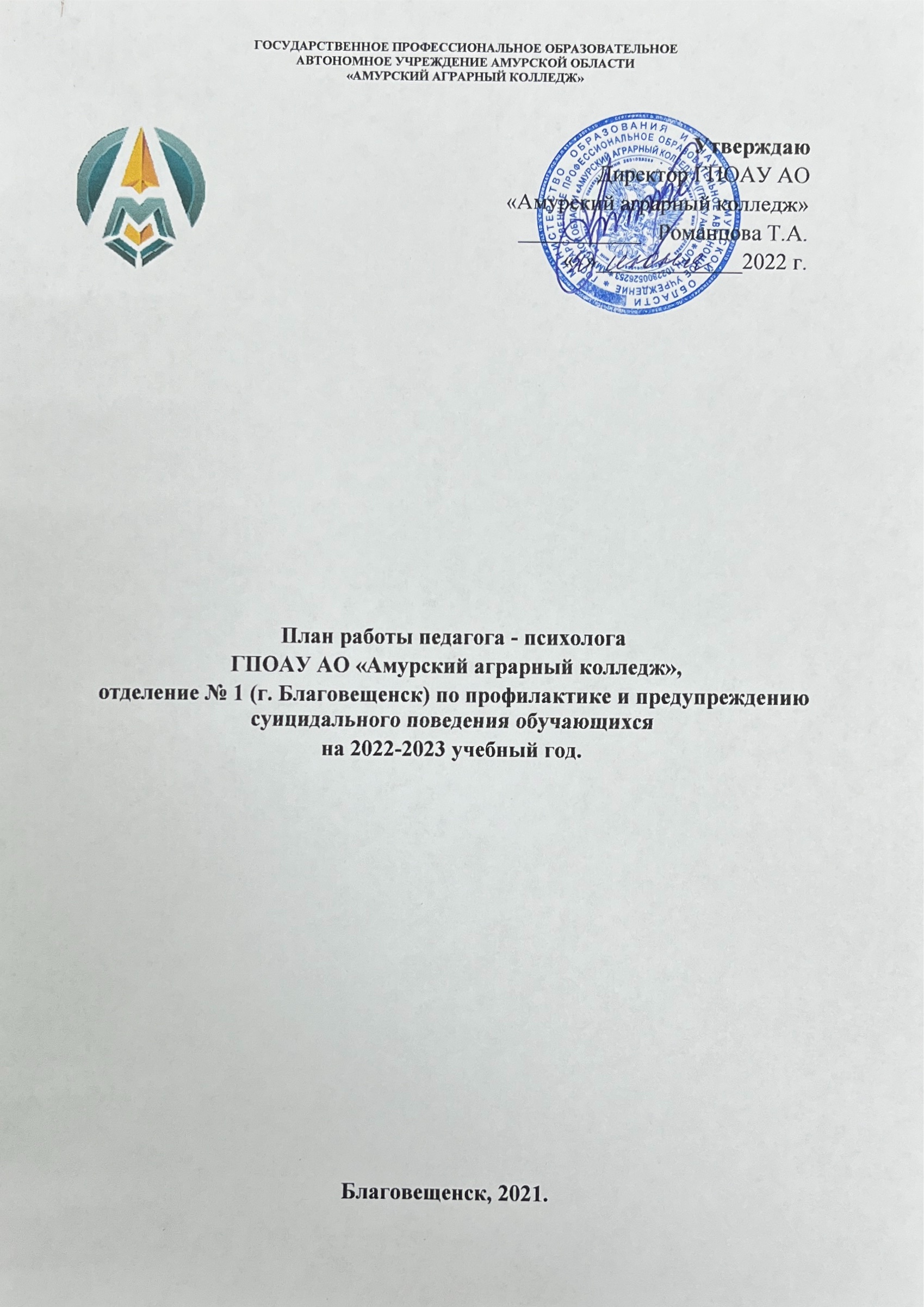 ПЛАН РАБОТЫ ПСИХОЛОГА НА 2022-2023 УЧЕБНЫЙ ГОД ПО ПРОФИЛАКТИКЕ И ПРЕДУПРЕЖДЕНИЮ СУИЦИДАЛЬНОГО ПОВЕДЕНИЯЦель: организация профилактической работы по предупреждению суицидальных действий среди учащихся, развитие стрессоустойчивости, сохранение и укрепление психического здоровья. Задачи: изучить особенности психолого-педагогического статуса каждого учащегося с целью своевременной профилактики и эффективного решения проблем, возникающих в психическом состоянии, общении, развитии и обучении;выявить обучающихся группы суицидального риска; осуществить индивидуальное сопровождение обучающегося, направленного на преодоление проблем, возникающих у него в процессе обучения, общения;формировать позитивный образ я, уникальность и неповторимость не только собственной личности, но и других людей;обеспечить условия, способствующие развитию, самореализации, социализации, сохранению физического, психологического и социального здоровья учащихся в процессе обучения; обеспечить поддержку учащихся, педагогов и родителей, по проблемам в учебной, социальной, эмоционально-волевой сферах, детско-родительским отношениям.№ п/пНаименование мероприятияЦель деятельностиСроки проведенияОтметка о выполненииОзнакомительная лекция «Психолог в колледже: зачем и почему нужно обращаться к психологу колледжа»Ознакомление обучающихся нового набора с работой педагога-психолога колледжаСентябрьЗнакомство со службами кризисных ситуацийДоведение до сведения обучающихся информации о работе телефонов доверия, служб способных оказать помощь в кризисных ситуацияхСентябрьЛичностный опросник Айзенка EPI Выявление экстравсрсии-интроверсии, оценку эмоциональной стабильности-нестабильности (нейротизма)СентябрьДиагностика агрессивности обучающихся Выявление уровня агрессивности и враждебности Сентябрь - декабрьДиагностика суицидальной риска среди обучающихсяЭкспресс-диагностика суицидального риска; выявление сформированности суицидальных намерений с целью предупреждения серьезных попыток самоубийстваИндивидуальная диагностикаОктябрьВ течение годаПрофилактика суицидальных намерений. Беседа на тему: «Мы выбираем жизнь»Повышение уровня психологической компетентности: способствовать осознанию подростками ценности жизниОктябрьУглубленная диагностика возможного риска совершения попыток суицида у детей и подростковДиагностика депрессивных состояний; отношение к одиночеству; выраженность негативного отношения по отношению к субъективному будущему; диагностика агрессивных и враждебных реакций; общий уровень психологического благополучияВ течение годаДиагностика уровня тревожностиОпределение уровня тревожностиИндивидуальная диагностикаНоябрьВ течение годаМетодика диагностики социально-психологической адаптации первокурсников Роджерса-ДаймондИзучения особенностей социально-психологической адаптации и связанных с этим черт личностиДекабрьСоциометрияОценка межличностных эмоциональных связей в группе, взаимные симпатии между членами группыФевраль Диагностика внутригруппового климатаОценка психологической атмосферы в коллективеЯнварьАнкеты «Уровень удовлетворенности студентов»Выявление удовлетворенности обучающихся жизнью в колледжеМартДиагностика склонности к отклоняющемуся поведениюИзмерение готовности обучающихся к реализации различных форм отклоняющегося поведения, к самоповреждующему и саморазрушающему поведениюВ течение годаИндивидуальное консультирование обучающихся по запросуСпособствовать изменению поведения, обеспечить эффективное принятие жизненно важных решений, развивать умение завязывать и поддерживать межличностные отношения, облегчить реализацию и повышение потенциала личности и др.В течение годаОрганизация и проведение занятий с элементами тренинга в группах нового набора «Улыбнись жизни, ты ей нравишься»Предупреждение проявлений дезадаптации, развитие групповой сплоченности, создание благоприятного психологического климата в коллективе; развитие навыков эффективного межличностного взаимодействия, повышения уверенности в себеСентябрьОктябрь Занятие с элементами тренинга для педагоговПовышение уровня профессиональной и психологической компетентности педагогического коллектива. Расширение психологических знаний педагогов. Повышение уровня профессиональной и психологической компетентности педагогического коллектива. НоябрьМартСопровождение обучающихся группы суицидального рискаСоздание и организация программ психолого-педагогического сопровождения детей, находящихся в группе суицидального риска В течение годаКоррекицонно-развивающая индивидуальная и групповая работа Проведение профилактических занятий, направленных на формирование позитивного образа «Я», сплочение студенческих коллективов, коррекцию тревожности, агрессивного поведения и т.д.В течение годаРабота с педагогическим составом, родителямиПовышение уровня профессиональной и психологической компетентности педагогического коллектива по проблемам особенностей  и взаимодействия с обучающимися, склонными к суицидальным действиям.Подготовка материалов родителям, педагогам, классным руководителям по выявлению обучающихся с высокой степенью суицидальной готовности, взаимодействию с учащимися группы суицидального рискаВ течение года по запросуУчастие в заседаниях СПСРешение проблем социально-психологической помощи обучающихся, их семьям, содействие полноценному личностному и социальному развитию молодежи В течение годаОформление информационных стендовРазмещение информации по темам: суицид, буллинг, подготовка к экзаменам и др.В течение годаВзаимодействие с заинтересованными структурами и ведомствами, отвечающими за воспитание, образование и здоровье детей и подростков, формирование ответственной и сознательной личностиВ течение года